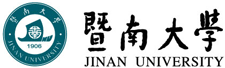 2020年招收攻读硕士学位研究生入学考试试题********************************************************************************************招生专业与代码：世界史  060300考试科目名称及代码：世界史基础 729考生注意：所有答案必须写在答题纸（卷）上，写在本试题上一律不给分。 满分300分，考试时间180分钟一、名词解释（共8小题，每小题10分，共80分）1. 罗塞达石碑2. 三一区3. 李锡尼-绥克斯图法案4. 《人权宣言》5. “普鲁士道路”6. 新经济政策7. 啤酒馆暴动8. “新东方政策”二、简答题（共3小题，每小题20分，共60分）1. 简述罗马帝国的“3世纪危机”表现在哪些方面。2. 简述彼得一世行政改革的主要措施。3. 简述罗斯福新政的主要内容。三、材料分析题（共2小题，每小题30分，共60分）1. 阅读下列材料，并结合所学知识回答问题：“踏上去圣墓的征途吧；从邪恶的民族手中夺回那片土地，使它为你们所有。……那片土地比其他任何地方都物产丰富，就像人间的欢乐天堂。”“凡动身前往的人，假如在途中，不论在陆地或海上，或在反异教徒的战争中失去生命的，他们的罪愆将在那一瞬间获得赦免，并得到天国永不朽灭的荣耀。”——教宗乌尔班二世的演说问题：（1）材料中所说的“圣墓”指的是哪里？（3分）“邪恶的民族”指的是哪个民族？（3）（2）上述材料直接体现了十字军东征哪些方面的动因？（12分）除此以外，十字军东征还有哪些原因？（12分）2. 阅读下列材料，并结合所学知识回答问题：“第六，在纳粹暴政被最后消灭之后，他们希望建立和平，使所有国家能够在它们境内安然自存，并保障所有地方的所有人在免于恐惧和不虞匮乏的自由中，安度他们的一生”。“第八，他们相信，世界上所有国家，为了现实的和精神上的理由，必须放弃使用武力。如果那些在国境外从事或可能以侵略相威胁的国家继续使用陆海空武器装备，则未来的和平将无法维持；所以他们相信，在一个更普遍和更持久的全面安全体系建立之前，解除这些国家的武装是必要的。同样，他们会协助和鼓励一切其它可行的措施，来减轻爱好和平的人民在军备上的沉重负担。” ——《大西洋宪章》问题：（1）《大西洋宪章》发表于哪一年？（5分）文中的“他们”，即发表人是谁？（5分）（2）材料反映了《大西洋宪章》的主要内容是什么？有何作用？（20分）四、论述题（共2小题，每小题50分，共100分）1. 印度的种姓制度是如何形成的？它有哪些特点？2. 论述马克思主义产生的历史条件和理论来源。